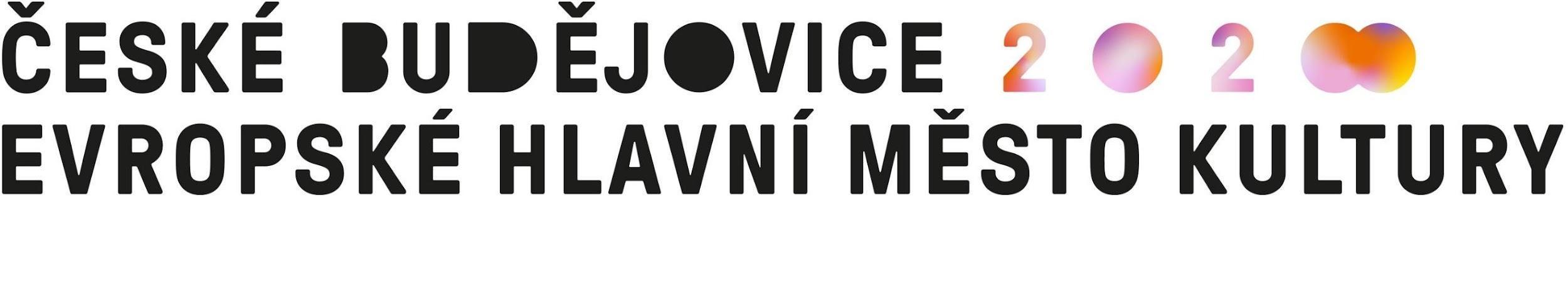 ODBĚRATEL: České Budějovice – Evropské hlavní město kultury 2028, z.ú.                         Nám. Přemysla Otakara II. 1/1                        370 01 České Budějovice                        IČ: 19311052	          DIČ: CZ19311052				DODAVATEL: 	Kateřina KorychováU lázní 451/5, 142 00 PrahaIČO: 17764513					Platnost objednávky do: 	21.12.2023					Termín dodání:			21.12.2023Místo dodání:Forma úhrady: 		 	bankovním převodemPředmět objednávky:								správa sociálních sítítvorba obsahu emailové rozesílky aktualizace internetových stránek marketingové zajištění vánoční akce příprava podkladů pro tvorbu marketingové strategie Cena 290 Kč/hod. Fakturace dle odpracovaných hodin. Celková cena uvedené na objednávce je maximální.Cena celkem:									50 000,- CZKDatum vystavení objednávky: 1.12.2023Vystavil: Veronika LáchováPřijetí objednávky dodavatelem dne 1. 12 2023………………………………………………………								podpis dodavatele